Пример резюме учителяФИОДата рождения: xx.xx.xxxx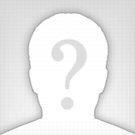 Город: МоскваМоб. телефон: +7 (000) 000 00 00E-mail: xxxxxxxxxxx@gmail.comОсновные данные:Желаемая должность:Учитель русского языка и литературыЗанятость: постояннаяОпыт работы: более 10 летИностранные языки: английскийОпыт работы:2007 — 2015ГБУЗ НСО ГОНКТБ "ДТБ" УчительОбязанности:Проведение учебных занятий по предмету, подготовка к экзаменам, организация классного коллектива. неуспевающих не было, не сдавших экзамены — не было!2000 — 2007МОУ "СОШ №175" УчительОбязанности:Проведение учебных занятий по предмету, подготовка к экзаменам, организация классного коллектива. неуспевающих не было, не сдавших экзамены — не было!Образование:1995 — 2000Высшее, гуманитарное:Новосибирский государственный педагогический университет, ФилологПрофессиональные навыки:Свободное владение ИКТЗнание новейших методик преподаванияПроблемный подход к подаче материалаИмею опыт работы с учащимися разного уровня (от слабых до продвинутых и даже по коррекционной программе)Владею методиками преподавания русского языка и литературы по разным программам с 5 по 11 классО себе:ПунктуальностьОтветственностьКоммуникабельностьУпорство и терпение в достижении поставленной целиБыстро осваиваю новые умения и навыкиНе имею вредных привычек